DEPARTEMENT DROITLICENCECALENDRIER UNIVERSITAIRE 2021-2022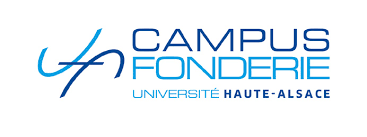 Rentrée universitaire :  jeudi 2 septembre 2021Pré-rentrée :                mercredi 1 septembre 2021Début des dispositifs de pré-rentrée : jeudi 2 septembre 2021Début des cours :        lundi 6 septembre 2021 Vacances de la Toussaint :Du samedi 23 octobre après les cours au mardi 2 novembre 2021 au matinVacances de Noël :Du samedi 18 décembre 2021 après les cours au lundi 3 janvier 2022 au matinFin des cours semestres impairs : samedi 18 décembre 2021 Examens semestres impairs : du lundi 3 au vendredi 7 janvier 2022Jury semestres impairs : jeudi 27 janvier 2022Dispositif pédagogique : vendredi 28 janvier 2022 – Affichage des résultats2ème session semestres impairs Licence : du lundi 13 juin au vendredi 17 juin 2022Jury 2ème session : jeudi 7 juillet 2022Rentrée semestres pairs : lundi 24 janvier 2022 (Δ lundi 31 janvier pour la L3)Vacances d’hiver :Du samedi 12 février après les cours au lundi 21 février 2022 au matin Vacances de printemps : Du jeudi 14 avril après les cours au lundi 25 avril 2022 au matin    Fin des cours semestres pairs : vendredi 6 mai 2022 (13 semaines de cours)Examens semestres pairs : du lundi 16 mai au vendredi 20 mai 2022Jury semestres pairs Licence : jeudi 9 juin 2022Dispositif pédagogique : vendredi 10 juin 2022 – Affichage des résultats2ème session semestres pairs : du lundi 27 juin au vendredi 1 juillet 2022Jury 2ème session pairs et impairs Licence : jeudi 7 juillet 2022Affichage des résultats : vendredi 8 juillet 2022